ДомученикасредњихшколаНиш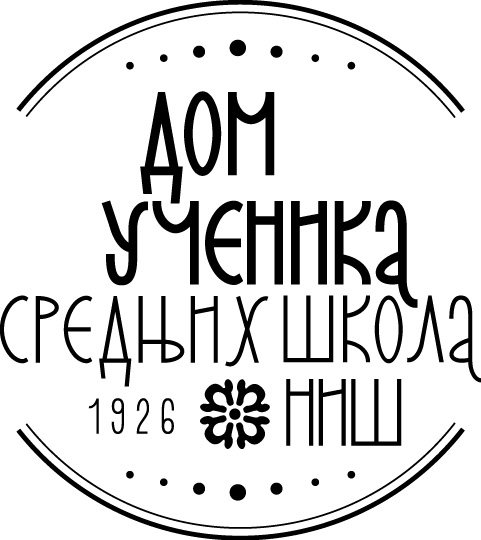 Ниш, Кoсовке Девојке 6ПИБ: 100620992 Мат. бр. 07174845840-574667-11840-574661-29 Тел.:018/ 4-212-051Тел./факс:018/ 4-575-833www.domucenikasrednjihskolanis.info	На основу члана 63. став1 Закона о јавним набавкама, Комисија за спровођење јавне набавке број 01/14 ЈНД-В за 2014. год., са предметом јавне набавке Материјали за домаћинство и угоститељство - храна подељена по партијама -  за потребе Дома ученика средњих школа у Нишу, врши				      И  З  М  Е  Н  У                                                    конкурсне документације број 01/14 ЈНД-В	Измена конкурсне документације број 01/14 ЈНД-В се односи на Образац 1 Прилог број 6 на страни 34, мења се "Оригинал или оверена копија сертификата за HACCP стандард "и гласи:ПРИЛОГ БР. 6. Понуђач треба да достави копију сертификата за HACCP стандард   У осталим деловима конкурсна документација остаје непромењена.          Комисија за ЈНД-В/01-14СТР.34 МЕЊА СЕ И ГЛАСИ У ПРИЛОГУ БР 6 Бр.прилога,обрасцаДокументПрилог уз понудуПрилог уз понудуПРИЛОГ БР.1Извод из Агенције за привредне регистре, односно извод из регистра надлежног органа Привредног суда, односно извод из одговарајућег регистраданеПРИЛОГ БР.2Извод из казнене евиденције, односно уверење надлежног суда и надлежне полицијске управе Министарства унутрашњих послова да оно и његов законски заступник није осуђиван за неко од кривичних дела као члан организоване криминалне групе, да није осуђиван за неко од кривичних дела против привреде,кривична дела против заштите животне средине, кривично дело преваре данеПРИЛОГ БР.3Потврда привредног и прекршајног суда да му није изречена мера забране обављања делатности, односно послова , или потврде Агенције за привредне регистре да код овог органа није регистровано, да му је као привредном друштву, односно субјекту изречена мера забране обављања делатностиданеПРИЛОГ БР.4Уверење Пореске управе Министарства финансија и привреде да је измирио доспеле порезе иданеПРИЛОГ БР.4Уверења надлежне локалне самоуправе да је измирио обавезе по основу изворних локалних јавних прихода данеПРИЛОГ БР.5Извештај о бонитету за јавне набавке - Образац БОН-ЈН, а за привредне субјекте који воде пословне књиге по систему простог књиговодства биланс успеха, порески биланс и пореска пријава, потврда пословне банке о оствареном укупном промету на пословном – текућем рачуну. Привредни субјект који није у обавези да утврђује финансијски резултат пословања (паушалац) доставља потврду пословне банке о стварном укупном промету на пословном – текућем рачуну. данеПРИЛОГБР. 6Оригинал или оверена копија сертификата за ХАЦЦП стандарддане